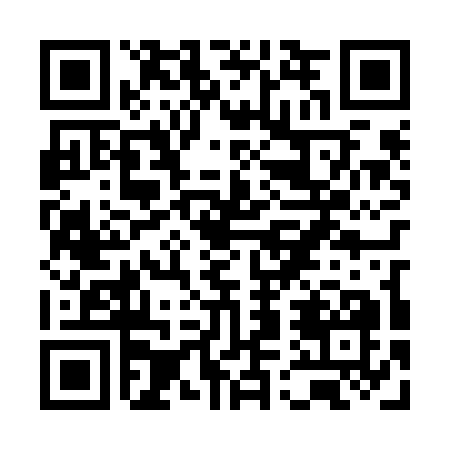 Prayer times for Springwood, AustraliaWed 1 May 2024 - Fri 31 May 2024High Latitude Method: NonePrayer Calculation Method: Muslim World LeagueAsar Calculation Method: ShafiPrayer times provided by https://www.salahtimes.comDateDayFajrSunriseDhuhrAsrMaghribIsha1Wed5:086:3211:552:555:176:372Thu5:086:3311:552:545:166:363Fri5:096:3411:552:535:156:354Sat5:106:3411:552:535:146:345Sun5:106:3511:552:525:136:346Mon5:116:3611:542:515:126:337Tue5:116:3711:542:505:126:328Wed5:126:3711:542:505:116:319Thu5:136:3811:542:495:106:3110Fri5:136:3911:542:485:096:3011Sat5:146:4011:542:485:086:2912Sun5:156:4011:542:475:086:2913Mon5:156:4111:542:465:076:2814Tue5:166:4211:542:465:066:2715Wed5:166:4311:542:455:056:2716Thu5:176:4311:542:455:056:2617Fri5:176:4411:542:445:046:2618Sat5:186:4511:542:445:036:2519Sun5:196:4511:542:435:036:2520Mon5:196:4611:542:435:026:2421Tue5:206:4711:542:425:026:2422Wed5:206:4811:542:425:016:2323Thu5:216:4811:552:415:016:2324Fri5:216:4911:552:415:006:2325Sat5:226:5011:552:415:006:2226Sun5:236:5011:552:404:596:2227Mon5:236:5111:552:404:596:2228Tue5:246:5111:552:404:586:2129Wed5:246:5211:552:394:586:2130Thu5:256:5311:552:394:586:2131Fri5:256:5311:562:394:586:21